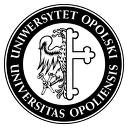 SKIEROWANIE DO ODBYCIA FAKULTATYWNYCH PRAKTYK STUDENCKICHZgodnie z §2 pkt. 2 Regulaminu odbywania fakultatywnej praktyki studenckiej z dn. 14.10.2012 r. kieruję Panią/Pana:imię i nazwisko:  ………………………………………………………………………........................................................, data urodzenia: ………………………………………………………………………………………………………..……………………,miejsce urodzenia:………………………………………………………………………………………………………………………….,PESEL:……………………………………………………………………………………………………………………………………………..,Nr dowodu………………………………………………………………………………………………………………………………………,do odbycia fakultatywnej praktyki studenckiej w Firmie:nazwa firmy:……………………………………………………………………………………………………………………………………..,adres firmy:……………………………………….:……………………………………………………………………………………………..,NIP:…………………………………………………………………………………………………………………………………………………….,REGON:……………………………………………………………………………………………………………………………………………….,w okresie od …………………………..………………………… do …………………………………………………………………….Warunki odbycia praktyki zostaną określone w odrębnej umowie, która stanowi załącznik do niniejszego skierowania. Podpisany egzemplarz umowy należy podpisać i odesłać na adres: Akademickie Centrum Karier Uniwersytetu Opolskiegoul. Grunwaldzka 31, 45-054 Opole, pokój nr 3
Niniejsze skierowanie nie  jest umową i nie pociąga za sobą żadnych zobowiązań ze strony Uniwersytetu Opolskiego.…………………………………………………………………………(podpis osoby upoważnionej)